ЧЕРКАСЬКА ОБЛАСНА РАДАГОЛОВАР О З П О Р Я Д Ж Е Н Н Я26.03.2020                                                                              № 114-рПро внесення зміндо окремих розпорядженьголови обласної радиВідповідно до статті 55 Закону України «Про місцеве самоврядування
в Україні», враховуючи постанову Кабінету Міністрів України від 11.03.2020 № 211 «Про запобігання поширенню на території України коронавірусу COVID-19», пункт 19 протоколу позачергового засідання Державної комісії
з питань техногенно-екологічної безпеки та надзвичайних ситуацій
від 10.03.2020 № 2, розпорядження голови обласної ради від 17.03.2020 № 92-р «Про окремі заходи щодо запобігання виникненню і поширенню гострої коронавірусної хвороби (COVID-19)»:1. Внести до розпорядження голови обласної ради від 17.02.2020 № 55-р «Про оголошення конкурсного відбору на зайняття посади директора комунального закладу "Обласна спеціалізована дитячо-юнацька спортивна школа олімпійського резерву" Черкаської обласної ради» зміни, виклавши пункт 2 у такій редакції:«2. Установити, що дата проведення конкурсного відбору на посаду директора комунального закладу "Обласна спеціалізована дитячо-юнацька спортивна школа олімпійського резерву" Черкаської обласної ради буде визначена окремим розпорядженням голови обласної ради.».2. Внести до розпорядження голови обласної ради від 17.02.2020 № 56-р «Про оголошення конкурсного відбору на зайняття посади директора Черкаського молодіжного ресурсного центру» зміни, виклавши пункт 2
у такій редакції:«2. Установити, що дата проведення конкурсного відбору на посаду директора Черкаського молодіжного ресурсного центру буде визначена окремим розпорядженням голови обласної ради.».3. Внести до розпорядження голови обласної ради від 24.02.2020 № 64-р «Про оголошення конкурсного відбору на зайняття посади директора комунального некомерційного підприємства "Черкаський обласний центр планування сім’ї та репродукції людини Черкаської обласної ради"» зміни, виклавши пункт 2 у такій редакції:«2. Установити, що дата проведення конкурсного відбору на посаду директора комунального некомерційного підприємства "Черкаський обласний центр планування сім’ї та репродукції людини Черкаської обласної ради" буде визначена окремим розпорядженням голови обласної ради.».4. Контроль за виконанням розпорядження покласти на юридичний відділ виконавчого апарату обласної ради.Голова									А. ПІДГОРНИЙ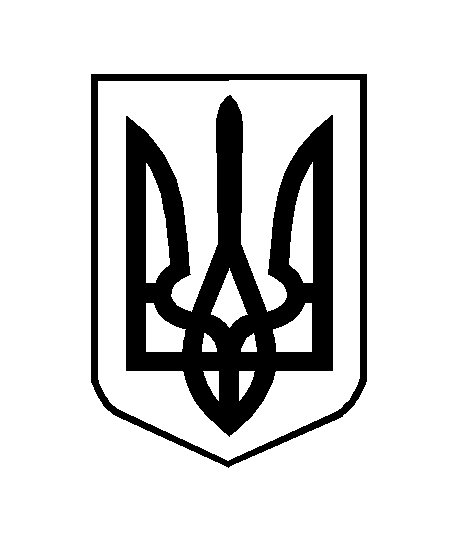 